Scheda  di iscrizione al ConvegnoChiedo di poter partecipare all’incontro:Disturbo da Deficit di Attenzione e IperattivitàADHD dall’infanzia all’età adultaA Lecco, sabato 27 novembre 2021Nome………….………….………………………………………Cognome…………………………...…………………………………...Comune di Residenza..............…….…………………………………………………………………………………………………..Ruolo (genitore/educatore/docente evtl specificare l'Istituto Scolastico)……………………………………………………………….…………………………………………………………………………………………………………………………………………………………E-mail: ……………………………………………………………………………………………………………………………………………..Tel/Cell...……………..……………………………………………………………………………………………..........................................Partecipazione gratuita con iscrizione obbligatoria da inviare entro il 25.11. a referente.milano@associazioneaifa.itI partecipanti sono pregati a presentarsi per tempo in modo da espletare le registrazioni e poter iniziare in orario. E’ gradito un breve avviso qualora un iscritto non potesse partecipare.Greenpass obbligatorioSu richiesta verrà rilasciato attestato dell’associazione AIFA Lombardia APSAvviso: la zona non dispone di molti parcheggi, si consiglia di lasciare l’auto al parcheggio del cimitero Castello (Via Ugo Foscolo), percorso 7 minuti a piedi fino al Cineteatro PalladiumA.I.F.A. Lombardia APS – sede legale Via Sabotino 4 -  21046 MALNATE (Va) – cf  95068220128Cel 338 5921605 - email referente.lombardia@associazioneaifa.it www.aifalombardia.org           www.associazioneaifa.it 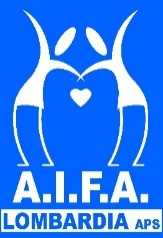 A.I.F.A. LOMBARDIA APSAssociazione Italiana Famiglie ADHD